GULBENES NOVADA  PAŠVALDĪBAS DOMES LĒMUMSGulbenēPar Gulbenes novada pašvaldības sociālās aprūpes centru maksas pakalpojumiemGulbenes novada pašvaldības teritorijā sociālā aprūpe tiek nodrošināta trijos Gulbenes novada pašvaldības sociālās aprūpes centros: "Siltais", "Siltais" struktūrvienībā "Dzērves" un "Jaungulbenes Alejas". 2024.gadā būtiski ir palielinājušās sociālās aprūpes centru uzturēšanas izmaksas, tādēļ Gulbenes novada Centrālās pārvaldes Finanšu nodaļa ir veikusi pārrēķinu Gulbenes novada pašvaldības sociālās aprūpes centru maksas pakalpojumiem, ņemot vērā Gulbenes novada pašvaldības apstiprinātos sociālās aprūpes centru iepriekšējā saimnieciskajā gada naudas plūsmas uzskaitītos izdevumus, kā arī plānotos 2024.gada Gulbenes novada pašvaldības budžeta izdevumus.Pamatojoties uz Pašvaldību likuma 4.panta pirmās daļas 9.punktu, viena no pašvaldības autonomajām funkcijām ir nodrošināt iedzīvotājiem atbalstu sociālo problēmu risināšanā, kā arī iespēju saņemt sociālo palīdzību un sociālos pakalpojumus. Sociālo pakalpojumu un sociālās palīdzības likuma 8.panta pirmā daļa nosaka, ka klienta vai viņa apgādnieka pienākums ir samaksāt par saņemtajiem sociālās aprūpes pakalpojumiem.Pamatojoties uz Gulbenes novada pašvaldības domes 2018.gada 29.marta noteikumu Nr.8 “Gulbenes novada domes, tās iestāžu un struktūrvienību sniegto maksas pakalpojumu izcenojumu aprēķināšanas metodika un apstiprināšanas kārtība” (protokols Nr.4, 46.§) 17.punktu, kurš nosaka, ka maksas pakalpojuma izcenojumu pārskata un izdara grozījumus maksas pakalpojumu cenrādī gadījumā, ja ir būtiski mainījušās (samazinājušās vai palielinājušās par 5%) tiešās vai netiešās izmaksas, kuras veido maksas pakalpojuma izcenojumu, Pievienotās vērtības nodokļa likuma 52.panta pirmās daļas 9.punktu, kurš nosaka, ka ar nodokli neapliek sociālās aprūpes, profesionālās un sociālās rehabilitācijas, sociālās palīdzības un sociālā darba pakalpojumus, ko iedzīvotājiem sniedz personas, kuras reģistrētas sociālo pakalpojumu sniedzēju reģistrā, kā arī ēdināšanas pakalpojumus, kurus sociālo pakalpojumu sniedzējs sniedz saskaņā ar savām programmām, Pašvaldību likuma 4.panta pirmās daļas 9.punktu un Gulbenes novada pašvaldības domes Sociālo un veselības jautājumu komitejas un Finanšu komitejas ieteikumu, atklāti balsojot: ar 14 balsīm "Par" (Ainārs Brezinskis, Aivars Circens, Anatolijs Savickis, Andis Caunītis, Atis Jencītis, Daumants Dreiškens, Guna Pūcīte, Guna Švika, Intars Liepiņš, Ivars Kupčs, Lāsma Gabdulļina, Mudīte Motivāne, Normunds Audzišs, Normunds Mazūrs), "Pret" – nav, "Atturas" – nav, "Nepiedalās" – nav, Gulbenes novada pašvaldības dome NOLEMJ:APSTIPRINĀT Gulbenes novada pašvaldības sociālās aprūpes centru maksas pakalpojumu cenrādi (pielikums).UZDOT Gulbenes novada pašvaldības sociālās aprūpes iestāžu vadītājiem informēt klientus un apgādniekus par uzturēšanās pakalpojuma izmaiņām un veikt attiecīgus grozījumus noslēgtajos pakalpojuma līgumos.Lēmums stājas spēkā 2024.gada 1.aprīlī un ar šā lēmuma spēkā stāšanos spēku zaudē Gulbenes novada pašvaldības domes 2023.gada 23.februāra sēdes lēmums Nr. “Par Gulbenes novada pašvaldības sociālās aprūpes centru maksas pakalpojumiem” (protokols Nr.3; 118.p.).Gulbenes novada pašvaldības domes priekšsēdētājs		     		A. CaunītisPielikums Gulbenes novada pašvaldības domes                   28.03.2024. lēmumam Nr. GND/2024/155Gulbenes novada pašvaldības sociālās aprūpes centru maksas pakalpojumu cenrādisPiezīmes:*Pievienotās vērtības nodokli nepiemēro saskaņā ar Pievienotās vērtības nodokļa likuma 52.panta pirmās daļas 9.punktu.Gulbenes novada domes priekšsēdētājs				A. Caunītis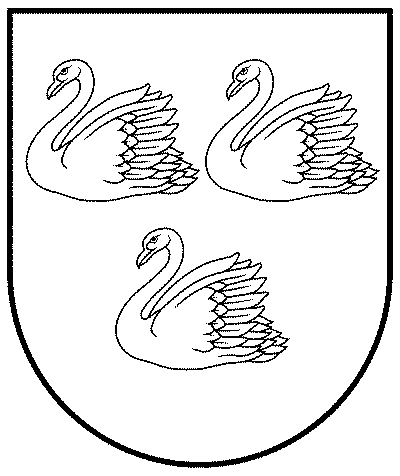 GULBENES NOVADA PAŠVALDĪBAReģ.Nr.90009116327Ābeļu iela 2, Gulbene, Gulbenes nov., LV-4401Tālrunis 64497710, mob.26595362, e-pasts; dome@gulbene.lv, www.gulbene.lv2024.gada 28.martā                                Nr. GND/2024/155                                (protokols Nr. 8; 47.p.)N.p.k.Pakalpojuma veidsMērvienībaCena bez PVN (EUR)PVN (EUR)Cena ar PVN (EUR)1.Personu uzturēšanās Gulbenes novada pašvaldības sociālās aprūpes iestādē, kuras nav deklarējušas savu dzīves vietu Gulbenes novada teritorijā:Personu uzturēšanās Gulbenes novada pašvaldības sociālās aprūpes iestādē, kuras nav deklarējušas savu dzīves vietu Gulbenes novada teritorijā:Personu uzturēšanās Gulbenes novada pašvaldības sociālās aprūpes iestādē, kuras nav deklarējušas savu dzīves vietu Gulbenes novada teritorijā:Personu uzturēšanās Gulbenes novada pašvaldības sociālās aprūpes iestādē, kuras nav deklarējušas savu dzīves vietu Gulbenes novada teritorijā:Personu uzturēšanās Gulbenes novada pašvaldības sociālās aprūpes iestādē, kuras nav deklarējušas savu dzīves vietu Gulbenes novada teritorijā:1.1.1.Gulbenes novada sociālās aprūpes centrs "Siltais", adrese: "Siltais", Līgo pagasts, Gulbenes novads1 personai diennaktī33,390,00*33,39t.sk. ēdināšanas maksat.sk. ēdināšanas maksa1 personai diennaktī3,120,00*3,121.1.2.Personu uzturēšanās sociālās aprūpes centrā "Siltais", saņemot enterālo un parenterālo barošanu no valsts budžeta līdzekļiem1 personai diennaktī30,270,00*30,271.2.1.Gulbenes novada sociālās aprūpes centra "Siltais" struktūrvienība "Dzērves", Daukstes, Daukstu pagasts, Gulbenes novads1 personai diennaktī38,030,00*38,03t.sk. ēdināšanas maksat.sk. ēdināšanas maksa1 personai diennaktī3,480,00*3,481.2.2.Personu uzturēšanās sociālās aprūpes centrā "Siltais" struktūrvienība "Dzērves", saņemot enterālo un parenterālo barošanu no valsts budžeta līdzekļiem1 personai diennaktī34,550,00*34,551.3.1.Gulbenes novada sociālās aprūpes centrs "Jaungulbenes Alejas", adrese: "Jaungulbenes Alejas", Jaungulbenes pagasts, Gulbenes novads1 personai diennaktī31,470,00*31,47t.sk. ēdināšanas maksat.sk. ēdināšanas maksa1 personai diennaktī3,190,00*3,191.3.2.Personu uzturēšanās sociālās aprūpes centrā "Jaungulbenes Alejas", saņemot enterālo un parenterālo barošanu no valsts budžeta līdzekļiem1 personai diennaktī28,280,00*28,282.Personu uzturēšanās Gulbenes novada pašvaldības sociālās aprūpes iestādē, kuras ir deklarējušas savu dzīves vietu Gulbenes novada teritorijāPersonu uzturēšanās Gulbenes novada pašvaldības sociālās aprūpes iestādē, kuras ir deklarējušas savu dzīves vietu Gulbenes novada teritorijāPersonu uzturēšanās Gulbenes novada pašvaldības sociālās aprūpes iestādē, kuras ir deklarējušas savu dzīves vietu Gulbenes novada teritorijāPersonu uzturēšanās Gulbenes novada pašvaldības sociālās aprūpes iestādē, kuras ir deklarējušas savu dzīves vietu Gulbenes novada teritorijāPersonu uzturēšanās Gulbenes novada pašvaldības sociālās aprūpes iestādē, kuras ir deklarējušas savu dzīves vietu Gulbenes novada teritorijā2.1.Gulbenes novada sociālās aprūpes centrs "Siltais", "Siltais" struktūrvienība "Dzērves", "Jaungulbenes Alejas"1 personai diennaktī26,120,00*26,12t.sk. ēdināšanas maksat.sk. ēdināšanas maksa1 personai diennaktī3,260,00*3,262.2.Personu uzturēšanās saņemot enterālo un parenterālo barošanu no valsts budžeta līdzekļiem1 personai diennaktī22,860,00*22,863.Ēdināšanas pakalpojumi darbiniekiem Gulbenes novada sociālās aprūpes centrā "Siltais", Gulbenes novada sociālās aprūpes centra "Siltais" struktūrvienībā Dzērves", Gulbenes novada sociālās aprūpes centrā "Jaungulbenes Alejas":Ēdināšanas pakalpojumi darbiniekiem Gulbenes novada sociālās aprūpes centrā "Siltais", Gulbenes novada sociālās aprūpes centra "Siltais" struktūrvienībā Dzērves", Gulbenes novada sociālās aprūpes centrā "Jaungulbenes Alejas":Ēdināšanas pakalpojumi darbiniekiem Gulbenes novada sociālās aprūpes centrā "Siltais", Gulbenes novada sociālās aprūpes centra "Siltais" struktūrvienībā Dzērves", Gulbenes novada sociālās aprūpes centrā "Jaungulbenes Alejas":Ēdināšanas pakalpojumi darbiniekiem Gulbenes novada sociālās aprūpes centrā "Siltais", Gulbenes novada sociālās aprūpes centra "Siltais" struktūrvienībā Dzērves", Gulbenes novada sociālās aprūpes centrā "Jaungulbenes Alejas":Ēdināšanas pakalpojumi darbiniekiem Gulbenes novada sociālās aprūpes centrā "Siltais", Gulbenes novada sociālās aprūpes centra "Siltais" struktūrvienībā Dzērves", Gulbenes novada sociālās aprūpes centrā "Jaungulbenes Alejas":3.1.Brokastis1 ēdienreize1,090,00*1,093.2.Pusdienas1 ēdienreize1,280,00*1,283.3.Launags1 ēdienreize0,500,00*0,503.4.Vakariņas1 ēdienreize0,900,00*0,90